Загадки про настольный теннис

1. Спичкой зажигают, ракеткой гасят.
2. Сами маленькие, а в финале больше всех.
3. У одного на носу, у другого уже десять.
5. Резиной не смог, а наждачкой сделал.
6. Сам светлый, и дым светлый.
7. Ногами на него запрыгивать можно, а сало на нем резать нельзя.
8. Сам не бьет и другим не дает.ВНИМАНИЕ, ЗАГАДКА!
В лесном профилактории на поляне два спортсмена играют в настольный теннис.                                                                После очередного сильного удара теннисный мячик отлетел далеко и закатился в стальную трубу, вертикально вкопанную глубоко (несколько метров) в землю. Мячик оказался на самом дне трубы (несколько метров от поверхности земли). У спортсменов это был единственный мяч.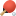  ВОПРОС: как игрокам вытащить его без особых усилий, не прибегая к выкапыванию столь длинной трубы?